Scratchis toetatavad programmeerimiskontseptsioonid ja -oskusedInteraktiivsete lugude, mängude ja annimatsioonide loomise protsessis saab algaja teha Scratch’is endale selgeks mitmed olulised rakenduste loomise ja programmeerimise oskused ja kontseptsioonid. Probleemide lahendamise ja projektide disaini oskused  loogiline ja algoritmiline mõtleminesüsteemne lähenemine probleemide lahendamiseleideede arendus alates lähtekontseptsioonist kuni projekti lõpplahendusenikasutajaliideste loomise oskused ja kogemusedsilumise ja testimise vilumusedkeskendumisvõime ja visaduse arendamineFundamentaalsed ideed arvutitest ja programmeerimisestprogramm ütleb  arvutile täpselt, samm-sammult, mida tehaprogrammide koostamine ei nõua spetsiaalseid teadmisi, vaid selget ja loogilist mõtlemistRakenduste loomise ja programmeerimise põhikontseptsioonid ja põhimõistedKontseptSelgitusNäideNäideNäideKasutajaliidesKasutajaliides sisaldab vahendeid, mille abil saab kasutaja suhelda programmiga: anda vajalikke korraldusi ja näha nende täitmise tulemusi, muuta algandmeid jms.Scratchis luuakse liides laval. Selle elementideks võivad olla taustad, aktiivsed ja passiivsed spraidid, käsunupud, klahvid, muutujate monitorid jms.Teistes süsteemides kasutatakse selleks vorme, ohjureid, dialoogibokse jms.Töö programmiga võib toimuda Scratchi enda keskkonnas, brauseris Java apletiga või Flashi filmiga.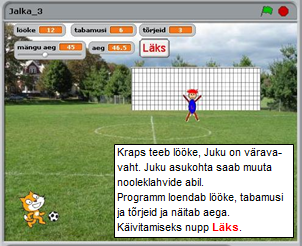 NäitaNäitaNäitaProgramm.Laused ja plokid.Programmiüksused:protseduurid ja skriptidProgramm on lausete (korralduste, käskude) kogum, määramaks, milliseid tegevusi peab arvuti täitma andmete ja/või objektidega, tagades ka kasutajaliidese töö.Igas keeles on piiratud valik lauseid, mille esitamiseks on kindlad reeglid.Scratch’is kujutavad käsud (laused) endast graafilisi plokke, mis on jagatud otstarbe alusel gruppidesse: Liikumine, Juhtimine jms. Plokiga on lause süntaks määratletud üheselt ja süntaksivigade tekkimine on peaaegu võimatu.Enamikus keeltes võib programm koosneda mitmest üksusest: protseduurid, funktsioonid, skriptid jms.Scratch’is nimetakse programmiüksusi skriptideks. Iga skript on seotud ühe kindla spraidiga, määrates selle tegevusi. 
Ühel spraidil võib olla mitu skripti. Skript saab käivitada (öeldakse ka pöörduda, kutsuda välja) teisi skripte, mis kuuluvad samale või teistele spraitidele. Pöördumiseks kasutakse plokke teavita nimi või teavita nimi ja oota. 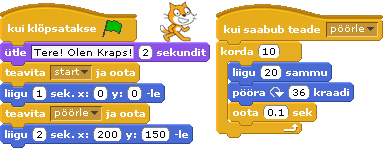 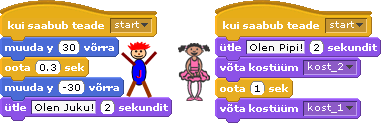 Programm koosneb neljast skriptist. Kaks on spraidi Kraps omad, Jukul ja piigal on üks skript. Kui klõpsatakse rohelist lippu, algab Krapsu esimese skripti täitmine. Peale ”teretamist” käivitab antud skript käsuga teavita start  ja oota korraga Juku ja piiga skriptid, mis algavad plokkidega kui saabub teade start, ning ootab kuni nende täitmine jõuab lõpuni. Seejärel jätkub Krapsu skripti täitmine. Kraps liigub lava keskpunkti ja siis käivitatakse sama spraidi teine skript. Peale selle täitmist, jätkatakse esimese skripti täitmist, mis viib Krapsu ette antud punkti. NäitaProgramm koosneb neljast skriptist. Kaks on spraidi Kraps omad, Jukul ja piigal on üks skript. Kui klõpsatakse rohelist lippu, algab Krapsu esimese skripti täitmine. Peale ”teretamist” käivitab antud skript käsuga teavita start  ja oota korraga Juku ja piiga skriptid, mis algavad plokkidega kui saabub teade start, ning ootab kuni nende täitmine jõuab lõpuni. Seejärel jätkub Krapsu skripti täitmine. Kraps liigub lava keskpunkti ja siis käivitatakse sama spraidi teine skript. Peale selle täitmist, jätkatakse esimese skripti täitmist, mis viib Krapsu ette antud punkti. NäitaProgramm koosneb neljast skriptist. Kaks on spraidi Kraps omad, Jukul ja piigal on üks skript. Kui klõpsatakse rohelist lippu, algab Krapsu esimese skripti täitmine. Peale ”teretamist” käivitab antud skript käsuga teavita start  ja oota korraga Juku ja piiga skriptid, mis algavad plokkidega kui saabub teade start, ning ootab kuni nende täitmine jõuab lõpuni. Seejärel jätkub Krapsu skripti täitmine. Kraps liigub lava keskpunkti ja siis käivitatakse sama spraidi teine skript. Peale selle täitmist, jätkatakse esimese skripti täitmist, mis viib Krapsu ette antud punkti. NäitaObjektid (spraidid). ObjektideOmadused, meetodid ja sündmusedScratch’is on kesksel kohal graafilised objektid, mida nimetakse spraitideks (sprite) ning nende kostüümid.  Objektideks on samuti ka lava ja selle taustad. 
Kuigi Scratch ei ole formaalselt objektorienteeritud süsteem, on sageli otstarbekas seda käsitleda, tuginedes objektorienteeritud lähenemisviisile.Iga objektiga on seotud teatud valik omadusi:  nimi, asukoht laval (x-y),  suurus, värvus jms ning  meetodeid, mille abil määratakse tegevusi antud tüüpi objektiga: asukoha muutmine,  pööramine, suuruse ja värvuse muutmine jms. Käsuplokid sisuliselt vastavad meetoditele.Objekt võib reageerida sündmustele nagu nt hiireklõps, vajutus etteantud klahvile, kokkupuude teise objektiga…Skripti täitmine algab, kui klõpsatakse spraiti Kraps (reaktsioon sündmusele). Näita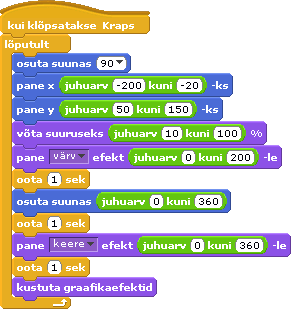 Skripti plokid muudavad objekti (spraidi)  omadusi: suund, asukoht, suurus, värvus, keere. Skripti täitmine algab, kui klõpsatakse spraiti Kraps (reaktsioon sündmusele). NäitaSkripti plokid muudavad objekti (spraidi)  omadusi: suund, asukoht, suurus, värvus, keere. Skripti täitmine algab, kui klõpsatakse spraiti Kraps (reaktsioon sündmusele). NäitaSkripti plokid muudavad objekti (spraidi)  omadusi: suund, asukoht, suurus, värvus, keere. Andmete liigidScratch’is saab kasutada  märk-, graafika- ja heliandmeid.Märkandmed: arvud ja tekstid ehk stringid. Neid saab kasutada paljudes plokkides (käskudes) konstantidena, muutujatena ja loendite elementidena. Väärtusi saab leida (tuletada) avaldiste ja funktsioonide abil.Graafikaandmed võivad esineda rakendustes kahes variandis: Spraidid ja lava taustad – imporditakse või luuakse graafikaredaktori abil. Käskude abil saab määrata erinevaid tegevusi nendega.Pliiatsi käskudega tehtavad joonisedHeliandmed. Saab kasutada erinevaid vahendeid helide tekitamiseks (plokid mängi nooti..., mängi trummi...  jms), importida ja lindistada heliklippe: kõne, muusika jms.Skriptid demonstreerivad erinevat liiki andmete kasutamist. Märkandmed (arvud ja stringid) on kasutusel konstantide ja muutujatena. 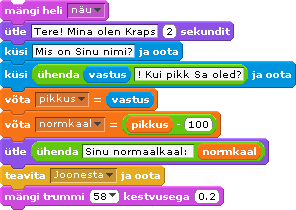 Näita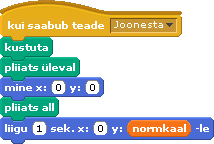 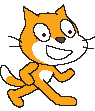 Graafikaandmeid esindab sprait Kraps ja pliiatsiga tehtav joon spraidi liikumisel. Heliandmetega on tegemist plokkide mängi heli ... ja mängi trummi... kasutamisel.Skriptid demonstreerivad erinevat liiki andmete kasutamist. Märkandmed (arvud ja stringid) on kasutusel konstantide ja muutujatena. NäitaGraafikaandmeid esindab sprait Kraps ja pliiatsiga tehtav joon spraidi liikumisel. Heliandmetega on tegemist plokkide mängi heli ... ja mängi trummi... kasutamisel.Skriptid demonstreerivad erinevat liiki andmete kasutamist. Märkandmed (arvud ja stringid) on kasutusel konstantide ja muutujatena. NäitaGraafikaandmeid esindab sprait Kraps ja pliiatsiga tehtav joon spraidi liikumisel. Heliandmetega on tegemist plokkide mängi heli ... ja mängi trummi... kasutamisel.Andmete organisatsioonOrganisatsiooni järgi eristatakse kõikides programmeerimiskeeltes
   skalaarandmeid: konstandid ja muutujad
   struktuurandmeid: tabelid, massiivid, loendid jm
Konstantide väärtused esitatakse vahetult programmis. Ülaltoodud skripti näites on mitu arv- ja stringkonstanti. Need on plokkide väljades asuvad konkreetsed arvud: 2, 100, 58, 0.2, 0 jne; ja tekstid: ”Tere! Mina olen Kraps!”, ”Mis on Sinu nimi?” jne.Muutujad esitatakse programmis nimede abil, nende väärtusi programmis ei näe – väärtused tekivad tavaliselt programmi täitmise ajal. Näiteks muutuja pikkus väärtus tekib sisestamisel käsuga küsi, muutuja  normkaal väärtus tekib arvutuste tulemusena 
(pikkus – 100). Muutujate olemusest ja käsitlemisest vt allpool.Tabelid, massiivid, loendid kujutavad endast kindla struktuuriga väärtuste kogumeid. Scratch’is saab kasutada ainult loendeid, mis on massiivide erijuht (vt allpool)Organisatsiooni järgi eristatakse kõikides programmeerimiskeeltes
   skalaarandmeid: konstandid ja muutujad
   struktuurandmeid: tabelid, massiivid, loendid jm
Konstantide väärtused esitatakse vahetult programmis. Ülaltoodud skripti näites on mitu arv- ja stringkonstanti. Need on plokkide väljades asuvad konkreetsed arvud: 2, 100, 58, 0.2, 0 jne; ja tekstid: ”Tere! Mina olen Kraps!”, ”Mis on Sinu nimi?” jne.Muutujad esitatakse programmis nimede abil, nende väärtusi programmis ei näe – väärtused tekivad tavaliselt programmi täitmise ajal. Näiteks muutuja pikkus väärtus tekib sisestamisel käsuga küsi, muutuja  normkaal väärtus tekib arvutuste tulemusena 
(pikkus – 100). Muutujate olemusest ja käsitlemisest vt allpool.Tabelid, massiivid, loendid kujutavad endast kindla struktuuriga väärtuste kogumeid. Scratch’is saab kasutada ainult loendeid, mis on massiivide erijuht (vt allpool)Organisatsiooni järgi eristatakse kõikides programmeerimiskeeltes
   skalaarandmeid: konstandid ja muutujad
   struktuurandmeid: tabelid, massiivid, loendid jm
Konstantide väärtused esitatakse vahetult programmis. Ülaltoodud skripti näites on mitu arv- ja stringkonstanti. Need on plokkide väljades asuvad konkreetsed arvud: 2, 100, 58, 0.2, 0 jne; ja tekstid: ”Tere! Mina olen Kraps!”, ”Mis on Sinu nimi?” jne.Muutujad esitatakse programmis nimede abil, nende väärtusi programmis ei näe – väärtused tekivad tavaliselt programmi täitmise ajal. Näiteks muutuja pikkus väärtus tekib sisestamisel käsuga küsi, muutuja  normkaal väärtus tekib arvutuste tulemusena 
(pikkus – 100). Muutujate olemusest ja käsitlemisest vt allpool.Tabelid, massiivid, loendid kujutavad endast kindla struktuuriga väärtuste kogumeid. Scratch’is saab kasutada ainult loendeid, mis on massiivide erijuht (vt allpool)Organisatsiooni järgi eristatakse kõikides programmeerimiskeeltes
   skalaarandmeid: konstandid ja muutujad
   struktuurandmeid: tabelid, massiivid, loendid jm
Konstantide väärtused esitatakse vahetult programmis. Ülaltoodud skripti näites on mitu arv- ja stringkonstanti. Need on plokkide väljades asuvad konkreetsed arvud: 2, 100, 58, 0.2, 0 jne; ja tekstid: ”Tere! Mina olen Kraps!”, ”Mis on Sinu nimi?” jne.Muutujad esitatakse programmis nimede abil, nende väärtusi programmis ei näe – väärtused tekivad tavaliselt programmi täitmise ajal. Näiteks muutuja pikkus väärtus tekib sisestamisel käsuga küsi, muutuja  normkaal väärtus tekib arvutuste tulemusena 
(pikkus – 100). Muutujate olemusest ja käsitlemisest vt allpool.Tabelid, massiivid, loendid kujutavad endast kindla struktuuriga väärtuste kogumeid. Scratch’is saab kasutada ainult loendeid, mis on massiivide erijuht (vt allpool)Muutujad ja omistamineMuutuja on mälupesa, kuhu programm saab salvestada väärtusi: arve ja stringe ning kasutada (lugeda) neid hiljem näiteks uute väärtuste leidmiseks.Scratch’is saab muutujaid  luua ja kasutada grupis Muutujad olevate plokkide abil. Loomisel saab muutujale anda nime, mida kasutatakse käskudes viitamiseks tema jooksvale väärtusele. Loomisel saab ka määrata, kas muutuja on kättesaadav kõikidele spraitidele (globaalne muutuja) või ainult ühele konkreetsele spraidile (lokaalne muutuja).Muutujatele väärtuste omistamiseks ja väärtuste muutmiseks kasutatakse plokke võta muutuja = avaldis  ja muuda muutuja avaldis võrra 

Muutuja väärtust saab kuvada laval nn monitori abil . Väärtust saab muuta ka ”käsitsi” liuguriga.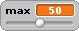 Muutuja on mälupesa, kuhu programm saab salvestada väärtusi: arve ja stringe ning kasutada (lugeda) neid hiljem näiteks uute väärtuste leidmiseks.Scratch’is saab muutujaid  luua ja kasutada grupis Muutujad olevate plokkide abil. Loomisel saab muutujale anda nime, mida kasutatakse käskudes viitamiseks tema jooksvale väärtusele. Loomisel saab ka määrata, kas muutuja on kättesaadav kõikidele spraitidele (globaalne muutuja) või ainult ühele konkreetsele spraidile (lokaalne muutuja).Muutujatele väärtuste omistamiseks ja väärtuste muutmiseks kasutatakse plokke võta muutuja = avaldis  ja muuda muutuja avaldis võrra 

Muutuja väärtust saab kuvada laval nn monitori abil . Väärtust saab muuta ka ”käsitsi” liuguriga.Programm imiteerib korvpalli viskeid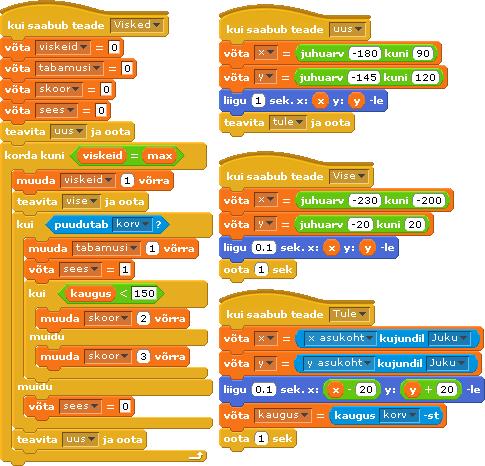 Näited: Korvpall  ja IdeaalProgramm imiteerib korvpalli viskeidNäited: Korvpall  ja IdeaalLoendid (massiivid)Scratch’i loend vastab enam-vähem teistes keeltes kasutatavatele dünaamilistele 
ühemõõtmelistele massiividele. Taoline massiiv kujutab endast järjestatud mälupesade (elementide) kogumit. 
Elementidele saab viidata massiivi nime ja indeksite abil.Scratch’is saab luua ja kasutada loendeid grupi Muutujad plokkidega. Viimaste abil saab lisada elemente loendi lõppu ja vahele, asendada ja eemaldada elemente, viidata elementidele jms.
   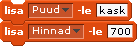 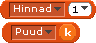 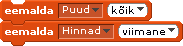 Scratch’i loend vastab enam-vähem teistes keeltes kasutatavatele dünaamilistele 
ühemõõtmelistele massiividele. Taoline massiiv kujutab endast järjestatud mälupesade (elementide) kogumit. 
Elementidele saab viidata massiivi nime ja indeksite abil.Scratch’is saab luua ja kasutada loendeid grupi Muutujad plokkidega. Viimaste abil saab lisada elemente loendi lõppu ja vahele, asendada ja eemaldada elemente, viidata elementidele jms.
   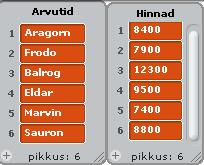 Skript keskmise hinna leidmiseks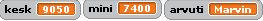 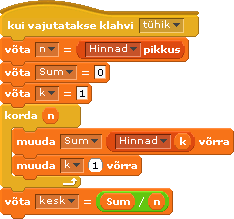  NäitaSkript keskmise hinna leidmiseks NäitaAvaldised,  tehted ja funktsioonidAvaldise abil saab anda eeskirja vajaliku väärtuse  leidmiseks. Avaldiste loomiseks kasutatakse Scratch’is grupi Tehted plokke.Avaldis koosneb operandidest ja tehetest.Operandideks võivad olla konstandid, muutujad, funktsioonid ja loendite elemendid.Sõltuvalt tehetest võib avaldised jagada järgmistesse rühmadesse:arvavaldised: +, -, *, /stringavaldised: ühenda, eraldavõrdlused: <, =, >loogikaavaldised: ja, või, mitteAvaldistes saab kasutada mitmeid funktsioone: abs (absoluutväärtus), 
sqrt (ruutjuur), sin, cos, asin, log, ln …Sisuliselt on funktsioonideks ka eraldi esitaud plokid; mod (jääk), ümarda ja juhuarv.NB! Sulgusid tehete järjekorra määramiseks Scratchis kasutada ei saa. Iga tehte plokki võib lugeda sulgudes oleva avaldise liikmeksAvaldise abil saab anda eeskirja vajaliku väärtuse  leidmiseks. Avaldiste loomiseks kasutatakse Scratch’is grupi Tehted plokke.Avaldis koosneb operandidest ja tehetest.Operandideks võivad olla konstandid, muutujad, funktsioonid ja loendite elemendid.Sõltuvalt tehetest võib avaldised jagada järgmistesse rühmadesse:arvavaldised: +, -, *, /stringavaldised: ühenda, eraldavõrdlused: <, =, >loogikaavaldised: ja, või, mitteAvaldistes saab kasutada mitmeid funktsioone: abs (absoluutväärtus), 
sqrt (ruutjuur), sin, cos, asin, log, ln …Sisuliselt on funktsioonideks ka eraldi esitaud plokid; mod (jääk), ümarda ja juhuarv.NB! Sulgusid tehete järjekorra määramiseks Scratchis kasutada ei saa. Iga tehte plokki võib lugeda sulgudes oleva avaldise liikmeks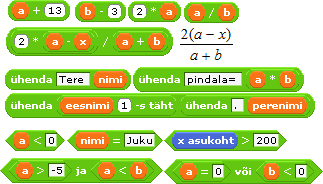 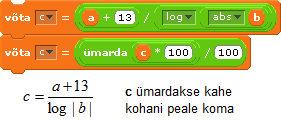    
Näide Ideaal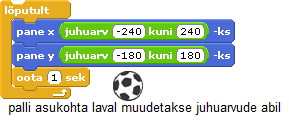    
Näide IdeaalJoonistamine, joonestamineEnamikus programmeerimiskeeltes on olemas vahendid, mis võimaldavad luua programmil täitmise ajal jooniseid.
Scratchis on peamised vahendid selleks gruppides Pliiats ja Liikumine.
Kõrvalolev skript joonistab täisnurkse kolmnurga, mille külgede pikkused a ja b tekitatakse juhuarvude abil.
Täisnurk pannakse lava keskele punkti (0,0). Muutuja m abil määratakse mastaap: punktide arv ühes pikkuse ühikus. 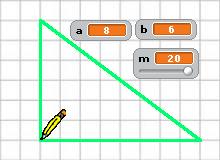 Enamikus programmeerimiskeeltes on olemas vahendid, mis võimaldavad luua programmil täitmise ajal jooniseid.
Scratchis on peamised vahendid selleks gruppides Pliiats ja Liikumine.
Kõrvalolev skript joonistab täisnurkse kolmnurga, mille külgede pikkused a ja b tekitatakse juhuarvude abil.
Täisnurk pannakse lava keskele punkti (0,0). Muutuja m abil määratakse mastaap: punktide arv ühes pikkuse ühikus. 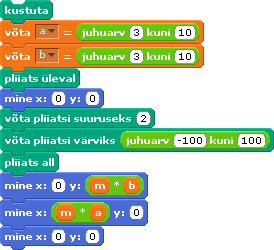 Demo Rist_RingDemo Rist_RingMärkandmete sisestamine ja väljastamineÜlesannete lahendamisel on sageli programmil vaja saada algandmeid ja  peegeldada tulemusi. Esimesel juhul räägitakse andmete sisestamisest (lugemisest), teisel juhul – andmete väljastamisest (kirjutamine, kuvamine).Scratch’is saab andmete sisestamiseks kasutada muutujate liuguritega monitore (ainult arvud) ja plokki küsi, mis võimaldab sisestada arve ja tekste dialoogirežiimis.
Tulemusi saab väljastada muutujate ja/või loendite monitoride või plokkidega ütle.Ülesannete lahendamisel on sageli programmil vaja saada algandmeid ja  peegeldada tulemusi. Esimesel juhul räägitakse andmete sisestamisest (lugemisest), teisel juhul – andmete väljastamisest (kirjutamine, kuvamine).Scratch’is saab andmete sisestamiseks kasutada muutujate liuguritega monitore (ainult arvud) ja plokki küsi, mis võimaldab sisestada arve ja tekste dialoogirežiimis.
Tulemusi saab väljastada muutujate ja/või loendite monitoride või plokkidega ütle.
Näide Ideaal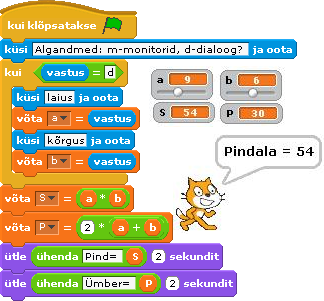 
Näide IdeaalProtsesside juhtimineVäga tähtsal kohal ülesannete lahendamisel on tegevuste täitmise järjekorra määramine. Just selles seisnebki programmeerimise kunst. Vajalikud tegevused ja nende järjekord ei sõltu üldiselt kasutatavast keelest, vaid tulenevad ülesande olemusest ja selle lahendamise algoritmist.Võib eristada nelja liiki protsesse: jada ehk järjestikune protsess, kordus ehk tsükliline protsess, valik ehk hargnev protsess ning paralleelne protsess.
Programmeerimiskeeltes on olemas vahendid erinevat liiki protsesside kirjeldamiseks.Väga tähtsal kohal ülesannete lahendamisel on tegevuste täitmise järjekorra määramine. Just selles seisnebki programmeerimise kunst. Vajalikud tegevused ja nende järjekord ei sõltu üldiselt kasutatavast keelest, vaid tulenevad ülesande olemusest ja selle lahendamise algoritmist.Võib eristada nelja liiki protsesse: jada ehk järjestikune protsess, kordus ehk tsükliline protsess, valik ehk hargnev protsess ning paralleelne protsess.
Programmeerimiskeeltes on olemas vahendid erinevat liiki protsesside kirjeldamiseks.Väga tähtsal kohal ülesannete lahendamisel on tegevuste täitmise järjekorra määramine. Just selles seisnebki programmeerimise kunst. Vajalikud tegevused ja nende järjekord ei sõltu üldiselt kasutatavast keelest, vaid tulenevad ülesande olemusest ja selle lahendamise algoritmist.Võib eristada nelja liiki protsesse: jada ehk järjestikune protsess, kordus ehk tsükliline protsess, valik ehk hargnev protsess ning paralleelne protsess.
Programmeerimiskeeltes on olemas vahendid erinevat liiki protsesside kirjeldamiseks.Väga tähtsal kohal ülesannete lahendamisel on tegevuste täitmise järjekorra määramine. Just selles seisnebki programmeerimise kunst. Vajalikud tegevused ja nende järjekord ei sõltu üldiselt kasutatavast keelest, vaid tulenevad ülesande olemusest ja selle lahendamise algoritmist.Võib eristada nelja liiki protsesse: jada ehk järjestikune protsess, kordus ehk tsükliline protsess, valik ehk hargnev protsess ning paralleelne protsess.
Programmeerimiskeeltes on olemas vahendid erinevat liiki protsesside kirjeldamiseks.Jada ehk järjestikune protsessProgrammi koostamisel peab arvestama, et plokkide poolt määratud tegevusi täidetakse kindlas järjekorras. Lihtsamal juhul on tegemist järjestikuse protsessiga, kus plokke täidetakse järjest ülevalt alla.Programmi koostamisel peab arvestama, et plokkide poolt määratud tegevusi täidetakse kindlas järjekorras. Lihtsamal juhul on tegemist järjestikuse protsessiga, kus plokke täidetakse järjest ülevalt alla.Programmi koostamisel peab arvestama, et plokkide poolt määratud tegevusi täidetakse kindlas järjekorras. Lihtsamal juhul on tegemist järjestikuse protsessiga, kus plokke täidetakse järjest ülevalt alla.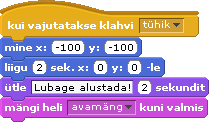 Kordus ehk tsükliline protsess Korduste kirjeldamiseks on Scratch’is, nagu ka teistes keeltes, mitu lauset (plokki): lõputult, korda n, korda kuni tingimus, lõputult kui tingimus. Ploki lõputult sees olevaid plokke täidetakse põhimõtteliselt lõpmatult. Skripti töö saab katkestada näiteks punase nupuga. Korduse sees võib olla üks või mitu plokki kui tingimus, mis tingimuse täitumisel katkestab vastavate plokkide abil skripti (plokk peata skript) või terve programmi töö (peata kõik).Käsu korda n täitmisel korratakse ploki sees olevaid plokke n korda. Kordamiste arv (n) võib olla antud konstandi, muutuja või avaldise abil.Käsu korda kuni  tingimus täitmisel korratakse ploki sees olevaid plokke seni kuni tingimus saab tõeseks.Käsu korda kui  tingimus täitmisel korratakse ploki sees olevaid plokke nii kaua, kui tingimus on tõeneKorduste kirjeldamiseks on Scratch’is, nagu ka teistes keeltes, mitu lauset (plokki): lõputult, korda n, korda kuni tingimus, lõputult kui tingimus. Ploki lõputult sees olevaid plokke täidetakse põhimõtteliselt lõpmatult. Skripti töö saab katkestada näiteks punase nupuga. Korduse sees võib olla üks või mitu plokki kui tingimus, mis tingimuse täitumisel katkestab vastavate plokkide abil skripti (plokk peata skript) või terve programmi töö (peata kõik).Käsu korda n täitmisel korratakse ploki sees olevaid plokke n korda. Kordamiste arv (n) võib olla antud konstandi, muutuja või avaldise abil.Käsu korda kuni  tingimus täitmisel korratakse ploki sees olevaid plokke seni kuni tingimus saab tõeseks.Käsu korda kui  tingimus täitmisel korratakse ploki sees olevaid plokke nii kaua, kui tingimus on tõeneKorduste kirjeldamiseks on Scratch’is, nagu ka teistes keeltes, mitu lauset (plokki): lõputult, korda n, korda kuni tingimus, lõputult kui tingimus. Ploki lõputult sees olevaid plokke täidetakse põhimõtteliselt lõpmatult. Skripti töö saab katkestada näiteks punase nupuga. Korduse sees võib olla üks või mitu plokki kui tingimus, mis tingimuse täitumisel katkestab vastavate plokkide abil skripti (plokk peata skript) või terve programmi töö (peata kõik).Käsu korda n täitmisel korratakse ploki sees olevaid plokke n korda. Kordamiste arv (n) võib olla antud konstandi, muutuja või avaldise abil.Käsu korda kuni  tingimus täitmisel korratakse ploki sees olevaid plokke seni kuni tingimus saab tõeseks.Käsu korda kui  tingimus täitmisel korratakse ploki sees olevaid plokke nii kaua, kui tingimus on tõene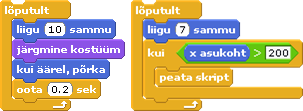 Esimese ploki toimel ”jalutab” sprait lõpmatult laval edasi-tagasi. Katkestada saab punase nupu abil.  Teise ploki täitmisel liigub sprait vasakult paremale. Liikumine (kordamine) lõpeb, kui spraidi x-koordinaat saab suuremaks 200st, 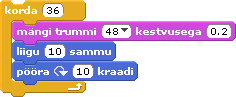 Objekt (näiteks kiisu) ”põristab” trummi ja teeb ringi (360o) laval.Näita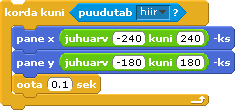 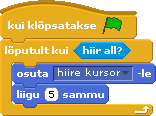 Valik ehk hargnev protsess Plokkidega kui tingimus ja kui tingimus muidu saab kirjeldada valikuid ehk hargnevaid protsesse.Lause kui ... korral (valik ühest), kui tingimus on tõene täidetakse ploki sees olevad plokid, vastupidisel juhul jäetakse need vahele.Lause kui ... muidu korral (kahendvalik), kui tingimus on tõene täidetakse esimeses harus olevad plokid, vastupidisel juhul teises harus olevad plokid.Plokkidega kui tingimus ja kui tingimus muidu saab kirjeldada valikuid ehk hargnevaid protsesse.Lause kui ... korral (valik ühest), kui tingimus on tõene täidetakse ploki sees olevad plokid, vastupidisel juhul jäetakse need vahele.Lause kui ... muidu korral (kahendvalik), kui tingimus on tõene täidetakse esimeses harus olevad plokid, vastupidisel juhul teises harus olevad plokid.Plokkidega kui tingimus ja kui tingimus muidu saab kirjeldada valikuid ehk hargnevaid protsesse.Lause kui ... korral (valik ühest), kui tingimus on tõene täidetakse ploki sees olevad plokid, vastupidisel juhul jäetakse need vahele.Lause kui ... muidu korral (kahendvalik), kui tingimus on tõene täidetakse esimeses harus olevad plokid, vastupidisel juhul teises harus olevad plokid.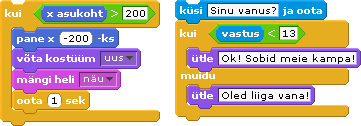 Esimeses plokis kontrollitakse tingumust, kas 
x-koordinaat on suurem 200-st, kui jah, siis täidetakse sisemised plokid. Teises skripti fragmendis kuvatakse teade, sõltuvalt sisestatud vanusest. Näide IdeaalHarud ehk  paralleelsed protsessidKahte või enamat skripti (protsessi) saab täita samaaegselt ehk paralleelselt. Paralleelset täitmist saab määrata mitmel erineval viisil. Näiteks kõik skriptid, mille esimeseks plokiks on rohelise lipuga plokk, käivitatakse samaaegselt ja täidetakse paralleelselt, kui klõpsatakse rohelist lippu. Paralleelselt täidetakse ka skripte, mis algavad plokiga kui saabub teade nimi, milles on kasutusel sama nimi.Kahte või enamat skripti (protsessi) saab täita samaaegselt ehk paralleelselt. Paralleelset täitmist saab määrata mitmel erineval viisil. Näiteks kõik skriptid, mille esimeseks plokiks on rohelise lipuga plokk, käivitatakse samaaegselt ja täidetakse paralleelselt, kui klõpsatakse rohelist lippu. Paralleelselt täidetakse ka skripte, mis algavad plokiga kui saabub teade nimi, milles on kasutusel sama nimi.Kahte või enamat skripti (protsessi) saab täita samaaegselt ehk paralleelselt. Paralleelset täitmist saab määrata mitmel erineval viisil. Näiteks kõik skriptid, mille esimeseks plokiks on rohelise lipuga plokk, käivitatakse samaaegselt ja täidetakse paralleelselt, kui klõpsatakse rohelist lippu. Paralleelselt täidetakse ka skripte, mis algavad plokiga kui saabub teade nimi, milles on kasutusel sama nimi.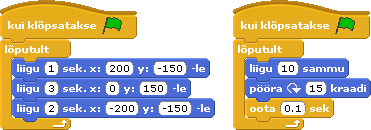 Üks objekt liigub pidevalt mööda kolmnurkset trajektoori, teine – mööda ringikujulist.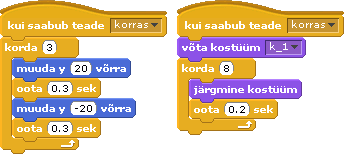 Kui saabub teade ”korras” , üks objekt teeb 3 hüpet, teine vahetab 8 korda kostüümi (näiteks tantsib)Projekt TantsudSündmusedObjektid võivad reageerida teatud sündmustele: vajutus mingile klahvile, objekti klõpsamine hiirega, kokkupuude teise objektiga või lava servaga jms.  Skriptides võib ette näha reaktsioone kindlatele sündmustele. Peamisteks vahenditeks sündmuste haldamisele on nn päiseplokid: 
     kui vajutakse klahvi  ja 
     kui klõpsatakse spraitiSkriptide sees leiab  sageli kasutust plokk
     kui puudutab {sprait | serv | kursor} Kui antud sprait puudutab teist spraiti, lava serva või hiirekursorit, tagastab plokk väärtuse tõene. 
Põhimõtteliselt on sündmusega tegemist ka rohelise lipu kasutamisel ja skriptide käivitamisel plokkide teavita ja kui saabub teade abil (vt allpool).Objektid võivad reageerida teatud sündmustele: vajutus mingile klahvile, objekti klõpsamine hiirega, kokkupuude teise objektiga või lava servaga jms.  Skriptides võib ette näha reaktsioone kindlatele sündmustele. Peamisteks vahenditeks sündmuste haldamisele on nn päiseplokid: 
     kui vajutakse klahvi  ja 
     kui klõpsatakse spraitiSkriptide sees leiab  sageli kasutust plokk
     kui puudutab {sprait | serv | kursor} Kui antud sprait puudutab teist spraiti, lava serva või hiirekursorit, tagastab plokk väärtuse tõene. 
Põhimõtteliselt on sündmusega tegemist ka rohelise lipu kasutamisel ja skriptide käivitamisel plokkide teavita ja kui saabub teade abil (vt allpool).Objektid võivad reageerida teatud sündmustele: vajutus mingile klahvile, objekti klõpsamine hiirega, kokkupuude teise objektiga või lava servaga jms.  Skriptides võib ette näha reaktsioone kindlatele sündmustele. Peamisteks vahenditeks sündmuste haldamisele on nn päiseplokid: 
     kui vajutakse klahvi  ja 
     kui klõpsatakse spraitiSkriptide sees leiab  sageli kasutust plokk
     kui puudutab {sprait | serv | kursor} Kui antud sprait puudutab teist spraiti, lava serva või hiirekursorit, tagastab plokk väärtuse tõene. 
Põhimõtteliselt on sündmusega tegemist ka rohelise lipu kasutamisel ja skriptide käivitamisel plokkide teavita ja kui saabub teade abil (vt allpool).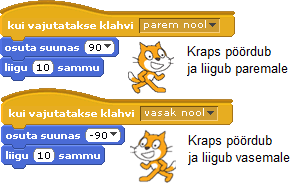 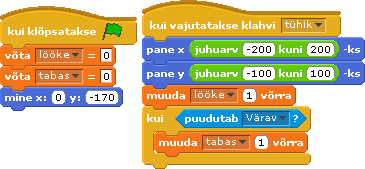 Dünaamiline interaktsioonObjekte saab mõjutada  nö reaalajas hiire kursoriga (hiire liigutamisega), heliga jm., kasutades grupi Andurid plokke hiire x, hiire y, helitugevus jmObjekte saab mõjutada  nö reaalajas hiire kursoriga (hiire liigutamisega), heliga jm., kasutades grupi Andurid plokke hiire x, hiire y, helitugevus jmObjekte saab mõjutada  nö reaalajas hiire kursoriga (hiire liigutamisega), heliga jm., kasutades grupi Andurid plokke hiire x, hiire y, helitugevus jm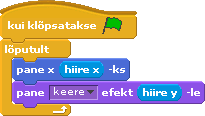 Koostöö 
spraitide ja skriptide vahelKui programm koosneb mitmest skriptis tekkib sageli vajadus nende töö koordineerimiseks ja sünkroniseerimiseks. Üks sprait võib pöörduda teiste poole, need omakorda järgmiste poole jne. Skriptide koostöö korraldamisel kasutatakse plokke
   teavita teade ja   teavita teade ja oota  ning   kui saabub teadeSiin vaadeldav programm koosneb neljast skriptist. Rohelise lipuga skript on peaskript. Sellest algab programmi töö ning ta käivitab teisi. Kui kasutaja sisestab tähe ”d”, käivitatakse skript Loe ning peale selle töö lõppu pannakse tööle skript Arvuta. Kui sisestati d-st erinev väärtus, käivitatakse kohe Arvuta. Kui programm koosneb mitmest skriptis tekkib sageli vajadus nende töö koordineerimiseks ja sünkroniseerimiseks. Üks sprait võib pöörduda teiste poole, need omakorda järgmiste poole jne. Skriptide koostöö korraldamisel kasutatakse plokke
   teavita teade ja   teavita teade ja oota  ning   kui saabub teadeSiin vaadeldav programm koosneb neljast skriptist. Rohelise lipuga skript on peaskript. Sellest algab programmi töö ning ta käivitab teisi. Kui kasutaja sisestab tähe ”d”, käivitatakse skript Loe ning peale selle töö lõppu pannakse tööle skript Arvuta. Kui sisestati d-st erinev väärtus, käivitatakse kohe Arvuta. Kui programm koosneb mitmest skriptis tekkib sageli vajadus nende töö koordineerimiseks ja sünkroniseerimiseks. Üks sprait võib pöörduda teiste poole, need omakorda järgmiste poole jne. Skriptide koostöö korraldamisel kasutatakse plokke
   teavita teade ja   teavita teade ja oota  ning   kui saabub teadeSiin vaadeldav programm koosneb neljast skriptist. Rohelise lipuga skript on peaskript. Sellest algab programmi töö ning ta käivitab teisi. Kui kasutaja sisestab tähe ”d”, käivitatakse skript Loe ning peale selle töö lõppu pannakse tööle skript Arvuta. Kui sisestati d-st erinev väärtus, käivitatakse kohe Arvuta. 
Ootamata Arvuta töö lõppu pannakse tööle ka skript Joonesta (ei ole siin näidatud, on analoogiline skriptiga punktis Joonestamine). Näide.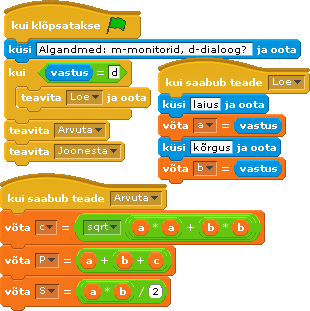 AlgoritmimineAlgoritmi all mõistetakse eeskirja, mis määrab, milliseid tegevusi ja millises järjekorras tuleb täita antud ülesande lahendamiseks või töö tegemiseks. Vajalikud tegevused ja nende täitmise järjekord ei sõltu üldiselt konkreetsest keelest vaid ülesandest või mudelist. Tegevused algoritmis esitatakse üldisemal kujul. Viimasel ajal kasutatakse algoritmide esitamiseks sageli modelleerimiskeelt UML. Scratch’i skripte võib vaadelda kui ühte algoritmide esitusviisi.Algoritmi all mõistetakse eeskirja, mis määrab, milliseid tegevusi ja millises järjekorras tuleb täita antud ülesande lahendamiseks või töö tegemiseks. Vajalikud tegevused ja nende täitmise järjekord ei sõltu üldiselt konkreetsest keelest vaid ülesandest või mudelist. Tegevused algoritmis esitatakse üldisemal kujul. Viimasel ajal kasutatakse algoritmide esitamiseks sageli modelleerimiskeelt UML. Scratch’i skripte võib vaadelda kui ühte algoritmide esitusviisi.Algoritmi all mõistetakse eeskirja, mis määrab, milliseid tegevusi ja millises järjekorras tuleb täita antud ülesande lahendamiseks või töö tegemiseks. Vajalikud tegevused ja nende täitmise järjekord ei sõltu üldiselt konkreetsest keelest vaid ülesandest või mudelist. Tegevused algoritmis esitatakse üldisemal kujul. Viimasel ajal kasutatakse algoritmide esitamiseks sageli modelleerimiskeelt UML. Scratch’i skripte võib vaadelda kui ühte algoritmide esitusviisi.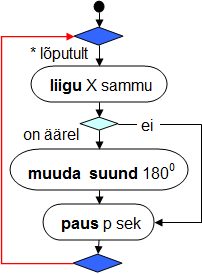 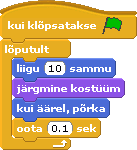 
Demod: Jalka, Ruutvõrrand, Maks_VekModelleerimineScratch’i vahendeid saab kasutada objektorienteeritud modelleerimise põhimõistete selgitamiseks ja illustreerimiseks.Scratch’i spraidid kuuluvad ühte  universaalsesse  klassi – Sprait. Spraitidel kindel valik omadusi: nimi, asukoht, suurus, ... ja meetodeid: liigu(), pööra(), muudaX(), ... Viimased esitatakse käskude ehk plokkide abilKäskudest (baasmeetoditest) moodustatud skripte võib käsitleda kasutaja alamklassidena. Alamklassidena on käsitletavad ka spraidiga seotud kostüümid, pliiats, muutujad, loendid.Lava on vaadeldav nö peaklassina – klass Sprait on selle alamklass. Kõik spraidid asuvad laval.  Klassi Lava võib vaadelda süsteemi või projekti nö esindajana. Scratch’i vahendeid saab kasutada objektorienteeritud modelleerimise põhimõistete selgitamiseks ja illustreerimiseks.Scratch’i spraidid kuuluvad ühte  universaalsesse  klassi – Sprait. Spraitidel kindel valik omadusi: nimi, asukoht, suurus, ... ja meetodeid: liigu(), pööra(), muudaX(), ... Viimased esitatakse käskude ehk plokkide abilKäskudest (baasmeetoditest) moodustatud skripte võib käsitleda kasutaja alamklassidena. Alamklassidena on käsitletavad ka spraidiga seotud kostüümid, pliiats, muutujad, loendid.Lava on vaadeldav nö peaklassina – klass Sprait on selle alamklass. Kõik spraidid asuvad laval.  Klassi Lava võib vaadelda süsteemi või projekti nö esindajana. Scratch’i vahendeid saab kasutada objektorienteeritud modelleerimise põhimõistete selgitamiseks ja illustreerimiseks.Scratch’i spraidid kuuluvad ühte  universaalsesse  klassi – Sprait. Spraitidel kindel valik omadusi: nimi, asukoht, suurus, ... ja meetodeid: liigu(), pööra(), muudaX(), ... Viimased esitatakse käskude ehk plokkide abilKäskudest (baasmeetoditest) moodustatud skripte võib käsitleda kasutaja alamklassidena. Alamklassidena on käsitletavad ka spraidiga seotud kostüümid, pliiats, muutujad, loendid.Lava on vaadeldav nö peaklassina – klass Sprait on selle alamklass. Kõik spraidid asuvad laval.  Klassi Lava võib vaadelda süsteemi või projekti nö esindajana. 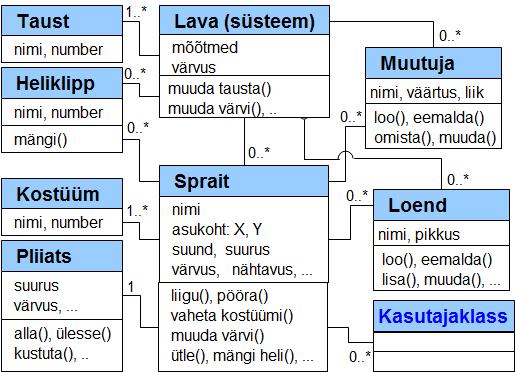 Näide. Projekt Tantsud.